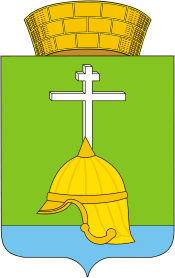 МУНИЦИПАЛЬНЫЙ СОВЕТ ВНУТРИГОРОДСКОГО МУНИЦИПАЛЬНОГО ОБРАЗОВАНИЯ САНКТ-ПЕТЕРБУРГА  МУНИЦИПАЛЬНОГО  ОКРУГА БАЛКАНСКИЙV созывРЕШЕНИЕ19.05.2015                                                                                                                          №  15 Об Общественном совете МО БалканскийВ целях реализации прав общественных объединений, предусмотренных Федеральным законом от 19.05.95  № 82-ФЗ «Об общественных объединениях», Федеральным законом от 21.07.2014  № 212-ФЗ «Об основах общественного контроля в Российской Федерации», Федеральным законом от 04.04.2005 № 32-ФЗ «Об Общественной палате Российской Федерации», Федеральным законом от 06.10.2003 № 131-ФЗ «Об общих принципах организации местного самоуправления в Российской Федерации», Законом Санкт-Петербурга от 23.09.2009 № 420-79 «Об организации местного самоуправления в Санкт-Петербурге», муниципальный совет РЕШИЛ: 1. Утвердить Положение об Общественном совете МО Балканский (Приложение). 2. Контроль за выполнением настоящего решения возложить на Главу муниципального образования - председателя муниципального совета С.А. Лебедев.3. Настоящее решение вступает в силу со дня его официального опубликования. Глава муниципального образования -	С.А. Лебедевпредседатель муниципального советаПриложение к решению муниципального совета от 19.05.2015  № 15 ПОЛОЖЕНИЕоб Общественном совете МО Балканский1. Общие положения1.1. Общественный совет муниципального образования муниципальный округ  Балканский (далее - Совет) является совещательным и консультативным органом, содействующим согласованному взаимодействию муниципальных органов, органов государственной власти, государственных учреждений и общественных объединений, осуществляющих свою деятельность на территории муниципального образования МО Балканский. 1.2. Совет является коллегиальным совещательным органом и работает на общественных началах. 1.3. В своей деятельности Совет руководствуется Федеральным законом «Об основах общественного контроля в Российской Федерации», Федеральным законом «Об Общественной палате Российской Федерации», Законом РФ «Об общественных объединениях», федеральными законами и законами Санкт-Петербурга, федеральными правовыми актами и правовыми актами Санкт-Петербурга, нормативными правовыми актами органов местного самоуправления, настоящим Положением. 1.4. Совет формируется на основе добровольного участия представителей общественных организаций, объединений, движений и иных негосударственных некоммерческих организаций, действующих на территории муниципального образования и осуществляющих свою деятельность в интересах жителей муниципального образования, широких слоёв общественности. 1.5. Совет избирается на срок полномочий муниципального совета МО Балканский. 1.6. Положение о Совете, а также изменения и дополнения к ним утверждаются решением муниципального совета муниципального образования, персональный состав Совета утверждается постановлением главы муниципального образования. 1.7. Совет самостоятельно разрабатывает и утверждает регламент своей работы. 2. Цели и задачи Совета2.1. Совет создается в целях: 2.1.1. Привлечения общественности к участию в социальном и экономическом развитии муниципального образования. 2.1.2. Выработки и реализации механизмов и форм гражданского участия в процессе формирования и осуществления социальной политики муниципального образования. 2.1.3. Консолидации интересов общественных и иных организаций, профессиональных союзов, общественных деятелей, широких слоёв общественности для обеспечения эффективного и конструктивного диалога с органами государственной власти и органами местного самоуправления, по созданию благоприятных условий для повышения качества жизни населения. 2.2. Основными задачами Совета являются: 2.2.1. Выработка и осуществление согласованных, целенаправленных совместных действий органов местного самоуправления муниципального образования, общественных и иных негосударственных некоммерческих организаций по реализации программ развития муниципального образования. 2.2.2. Содействие дальнейшему укреплению гражданского общества, созданию новых общественных институтов, организации их взаимодействия. 2.2.3. Содействие в привлечении внебюджетных финансовых средств в социальную сферу муниципального образования и в их эффективном расходовании. 2.2.4. Проведение мониторинговых исследований и анализа состояния и тенденций общественных процессов2.2.5. Анализ и общественная оценка проектов правовых актов органов местного самоуправления в социальной сфере по вопросам поддержки и развития общественных институтов в муниципальном образовании, защите конституционных прав, свобод и законных интересов населения, общественных и иных негосударственных некоммерческих организаций. 2.2.6. Организация и проведение конференций, «круглых столов», семинаров, дискуссий, публичных обсуждений по различным аспектам социально-экономического, общественно-политического и культурного развития муниципального образования. 2.2.7. Привлечение к работе Совета жителей муниципального образования, в том числе, через советы многоквартирных домов (СМД) и товарищества собственников жилья (ТСЖ). 2.2.8. Укрепление и развитие взаимодействия со средствами массовой информации и коммуникации, содействие развитию социальной рекламы и формированию социально ориентированного информационного пространства. 2.2.9. Подготовка и публикация в средствах массовой информации ежегодной информационной справки об итогах совместной работы Совета с органами местного самоуправления. 2.2.10. Осуществление общественного контроля в формах, предусмотренных действующим законодательством. 3. Функции Совета3.1. Координация взаимодействия деятельности общественных объединений, широких слоёв общественности, действующих на территории муниципального образования, оказание содействия их работе. 3.2. Оказание содействия в формировании, становлении и развитии общественных институтов и гражданских инициатив. 3.3. Организация и проведение мероприятий по консолидации потенциала общественных и иных негосударственных некоммерческих организаций муниципального образования. 3.4. Организация взаимодействия органов местного самоуправления, общественных и иных негосударственных некоммерческих организаций по наиболее важным вопросам экономического, социального и общественного развития муниципального образования. 3.5. Организация и обеспечение выполнения функций общественного контроля и общественной экспертизы социальных программ, нормативных правовых актов органов местного самоуправления, подготовка практических рекомендаций для органов местного самоуправления. 3.6. Изучение и обобщение общественного мнения по наиболее важным для жителей муниципального образования вопросам. 3.7. Обеспечение взаимодействия с Общественным советом Администрации Фрунзенского района Санкт-Петербурга, Общественными советами других муниципальных образований города. 3.8. Содействие созданию открытого информационного пространства для взаимодействия органов местного самоуправления, общественных и иных негосударственных некоммерческих организаций. 4. Полномочия Совета4.1.Совет обладает следующими полномочиями: 4.1.1. Принимать решения рекомендательного характера по вопросам общественного и социально-экономического развития муниципального образования. 4.1.2. Запрашивать в установленном порядке у органов местного самоуправления, организаций, граждан информацию, необходимую для работы Совета. 4.1.3. Вносить предложения в органы местного самоуправления по созданию благоприятных условий для развития общественных и иных негосударственных некоммерческих организаций, рекомендации, аналитические и информационные материалы, проекты распорядительных документов по вопросам, находящимся в компетенции Совета.4.1.4. Приглашать на свои заседания представителей органов государственной власти, органов местного самоуправления, общественных и иных негосударственных некоммерческих организаций при обсуждении вопросов, решение которых входит в их компетенцию. 4.1.5. Проводить общественные слушания по наиболее важным и острым социальным проблемам в муниципальном образовании. 4.1.6. Делегировать своих членов (представителей) для участия в совещаниях, заседаниях муниципального совета, публичных слушаниях, общественных советах, при рассмотрении целевых программ и программ развития муниципального образования в целях обеспечения гражданского участия в формировании и реализации социальной политики в муниципальном образовании. 4.1.7. Привлекать для проведения общественной экспертизы проектов нормативных правовых актов органов местного самоуправления, разработки документов и материалов специалистов, коллективы и организации. 4.1.8. Создавать комиссии и рабочие группы по основным направлениям деятельности Совета. 4.1.9. Проводить различные мероприятия, реализовывать собственные социально значимые проекты и программы, способствующие консолидации общественных сил в рамках реализации приоритетных программ в социальной сфере муниципального образования. 4.1.10. Готовить предложения главе муниципального образования по общественно-политическим, социально-экономическим аспектам и по вопросам культурной политики развития муниципального образования. 4.1.11. Входить в состав ассоциаций и союзов общественных организаций Санкт-Петербурга, а также участвовать в совместных мероприятиях. 5. Состав и руководство Совета5.1. Членом Совета может быть гражданин Российской Федерации, обладающий избирательным правом, проживающий на территории муниципального образования, либо являющийся сотрудником организации, осуществляющей свою деятельность на территории муниципального образования. 5.2. Членом Совета не могут быть: - лица, признанные недееспособными на основании решения суда; - лица, имеющие непогашенную или неснятую судимость; - объединения, которым в соответствии с Федеральным законом от 25 июля 2002 года N 114-ФЗ «О противодействии экстремистской деятельности» (далее - Федеральный закон «О противодействии экстремистской деятельности») внесено предупреждение в письменной форме о недопустимости осуществления экстремистской деятельности, в течение одного года со дня вынесения предупреждения, если оно не было признано судом незаконным; - объединения, деятельность которых приостановлена в соответствии с Федеральным законом от 25.07.2002 г. № 114-ФЗ «О противодействии экстремистской деятельности», если решение о приостановлении не было признано судом незаконным; 5.3. Члены Совета осуществляют свою деятельность лично и не вправе делегировать свои полномочия другим лицам. 6. Органы Совета6.1. Члены Совета на первом заседании избирают председателя Совета и его заместителя. 6.2. Председатель Совета: - осуществляет общее руководство Советом; - распределяет обязанности между членами Совета; - определяет повестку дня и порядок рассмотрения вопросов на заседании Совета; - представляет Совет во взаимодействии с органами государственной власти Санкт-Петербурга, органами местного самоуправления; - в случае необходимости передаёт полномочия председателя Совета заместителю председателя Совета или иному уполномоченному из числа членов Совета. 6.3. Совет вправе образовывать комиссии и рабочие группы Совета.6.4. В состав комиссий и рабочих групп Совета могут входить члены Совета, представители общественных объединений и иные граждане, не являющиеся членами Совета. 7. Формирование Совета7.1. Совет формируется в соответствии с настоящим Положением в составе 12 представителей. 7.2. Состав Совета утверждается постановлением главы муниципального образования. 7.3. Срок полномочий членов Совета истекает одновременно с истечением срока полномочий депутатов Муниципального совета. 8. Прекращение и приостановление полномочий члена Совета8.1. Полномочия члена Совета прекращаются в случае: 8.1.1. Истечения срока его полномочий; 8.1.2. Подачи им заявления о выходе из состава Совета; 8.1.3. Неспособности его по состоянию здоровья участвовать в работе Совета; 8.1.4. Вступления в законную силу вынесенного в отношении его обвинительного приговора суда; 8.1.5. Признания его недееспособным, безвестно отсутствующим или умершим на основании решения суда, вступившего в законную силу; 8.1.6. Грубого нарушения им этических норм поведения - по решению не менее половины членов Совета, принятому на заседании Совета; 8.1.7 Смерти члена Совета. 9. Порядок деятельности Совета9.1.Совет осуществляет свою деятельность в режиме заседаний Совета, заседаний рабочих групп, созданных Советом, на которых обсуждаются наиболее значимые и актуальные вопросы общественной и социально-экономической жизни муниципального образования. 9.2. Заседание Совета проводится по мере необходимости, в соответствии с планом работы Совета, но не реже одного раза в год. 9.3. Решения Совета принимаются простым большинством голосов из числа присутствующих членов, но представляющих не менее 2/3 от общего числа членов Совета. Решение Совета подписывается председательствующим на заседании. 9.4. В состав рабочих групп наряду с членами Совета могут быть включены представители общественных и иных негосударственных некоммерческих организаций, муниципальных органов, коммерческих организаций, специалисты, независимые эксперты. 9.5. По итогам работы за год Советом готовится ежегодная информационная справка. 9.6. Деятельность Совета осуществляется на принципах открытости и гласности. Общественность муниципального образования оперативно информируется о деятельности Совета через СМИ. 9.7. В работе Совета могут принимать участие с правом совещательного голоса Глава муниципального образования, Глава местной администрации муниципального образования, руководители структурных подразделений местной администрации, депутаты муниципального совета.